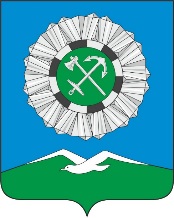 Российская ФедерацияИркутская областьСлюдянский районСЛЮДЯНСКОЕ МУНИЦИПАЛЬНОЕ ОБРАЗОВАНИЕГОРОДСКАЯ ДУМАРЕШЕНИЕг. Слюдянкаот 26.01.2023г № 11 V-ГД О признании депутатским запросом к Губернатору Иркутской области И.И. Кобзеву,в министерство спорта Иркутской области,Законодательное собрание Иркутской областиобращение депутатов Слюдянского городскогопоселения, от 26.01.2023 года № 1/V ГД, об оказании содействия по реконструкцию стадиона «Локомотив».             В целях привлечения внимания к проблеме реконструкции стадиона «Локомотив», расположенного на территории Слюдянского муниципального образования по адресу: г. Слюдянка Иркутская область ул. Кутелева 24, учитывая коллективное обращение депутатов Думы V созыва, руководствуясь статьей 4 Устава Слюдянского муниципального образования, зарегистрированного Главным управлением Министерства юстиции Российской Федерации по Сибирскому Федеральному округу от 23 декабря 2005 года №RU385181042005001, с изменениями и дополнениями, зарегистрированного Управлением Министерства юстиции Российской Федерации по Иркутской области от 06 декабря 2021 года №RU385181042021002,ГОРОДСКАЯ ДУМА решила:Признать депутатским запросом к Губернатору Иркутской области И.И. Кобзеву, в министерство спорта Иркутской области, Законодательное собрание Иркутской области, обращения депутатов Слюдянского городского поселения  от 26.01.2023 года № 1/V ГД, об оказании содействия по реконструкцию стадиона «Локомотив», расположенного на территории Слюдянского муниципального образования по адресу г. Слюдянка Иркутская область ул. Кутелева 24. (прилагаем)Направить Губернатору Иркутской области И.И. Кобзеву, в министерство спорта Иркутской области, Законодательное собрание Иркутской области обращение депутатов Слюдянского городского поселения от 26.01.2023 года № 1/V ГД, об оказании содействия по реконструкцию стадиона «Локомотив» расположенного на территории Слюдянского муниципального образования по адресу г. Слюдянка Иркутская область: ул. Кутелева 24 в срок до 5.02.2023 года.Настоящее решение вступает в силу со дня его принятия.Опубликовать настоящее решение в газете «Байкал Новости» или в приложении к данному периодическому изданию, а также разместить на официальном сайте администрации Слюдянского городского поселения Слюдянского района в сети Интернет www. Gorod-sludianka.ru.Глава Слюдянскогомуниципального образования                                                                                        В.Н. СендзякПредседатель Думы Слюдянского муниципального образования                                                                                         М.М. Кайсаров